Friday, March 13, 2020Re: Coming to Work if you have been exposed to or think you may have COVID-19Dear employee(s):  What to do if you have confirmed or suspected COVID-19Do not go to work, school or public areas. Restrict activities outside your home, except for getting medical care.Separate yourself from other people and animals in your home. Monitor your symptoms and call before visiting your doctor. If you have an appointment, be sure you tell them you have or may have COVID-19.If you are having a medical emergency, call 9-1-1. Notify dispatch that you have or may have COVID-19Remain in home isolation for 7 days OR until 72 hours after your fever has resolved (and symptoms get better) whichever is longer. If you may have had close contact with a person with COVID-19 but are not sick Monitor your health for fever, cough and shortness of breath for 14 days after your last contact with the ill person. Do not go to school or work. Avoid public places for 14 days. What to do if you have COVID-19 symptoms but haven't been around anyone who has been diagnosed with COVID-19The most common symptoms of COVID-19 are fever, cough, and shortness of breath. These can be symptoms of other respiratory illnesses as well as COVID-19. If you are in a high-risk category, and have symptoms of COVID-19, call your healthcare provider for advice. If you are at risk for serious illness, your healthcare provider may arrange a test for COVID-19.If you do not have a high-risk condition and your symptoms are mild, you do not need to be tested for COVID-19. Do not go out when you are sick, practice excellent hygiene, and wear a facemask when you are around other people if you can. Cover coughs and sneezes. Avoid sharing personal household items. Clean your hands often. Clean all "high-touch" surfaces like doorknobs often.Monitor your symptoms and call your health care provider if symptoms worsen.Stay home and avoid others for 72 hours after your fever goes down and symptoms get better. Sincerely,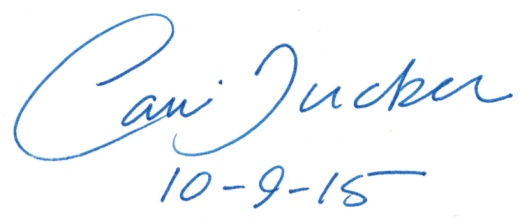 Carri Coleman TuckerSr. EHS SpecialistO’Brien Safety Services 